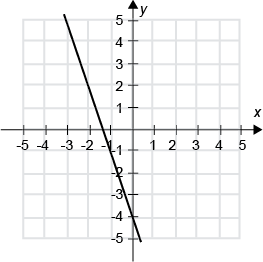 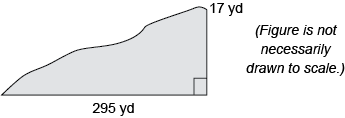 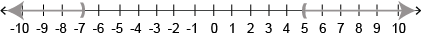 14.   Graph the linear equation: 3y = –2x – 1 1.   Solve the equation:  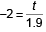 2.   Determine the slope and the y-intercept of the line 7x + 3y = –8.  A. 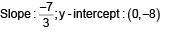    B. 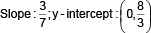    C. 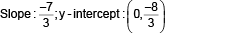    D. 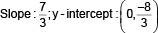 3.   Write an equation of the given line in slope-intercept form. 4.   A line contains the point (–3, –4) and is perpendicular to a line with a slope of . Write an equation of the line satisfying the given conditions. Write the answer in slope-intercept form. 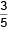 5.   Solve the inequality. Write the solution set in interval notation.11 ≤ 6(n + 4) – 4n  6.Solve the equation: 2(–3 – 3x) = 24 7.   Find the slope of the hill. 8.   Find the slope of the line determined by the equation 2x = y. 9.   To ride certain amusement park rides, riders must be a least 44″ tall, but no more than 83″ tall. Let h represent the height of a prospective rider. Write an inequality that represents the allowable heights. 10.   Which one of the following equations represents the y-axis? 11.   Solve the absolute value equation.|12 + 2x| = |x – 6| 12.   Identify the inequality that matches the graph. 13.   Given A = {–3,–26,10,30,–14,9} and B = {–9,6,10,–14}, list the elements of A∩B. A. 
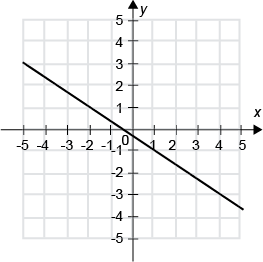    B. 
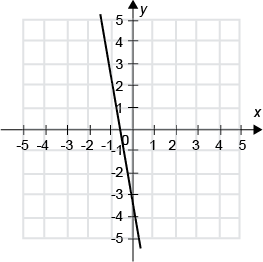    C. 
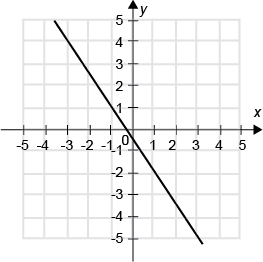    D. 
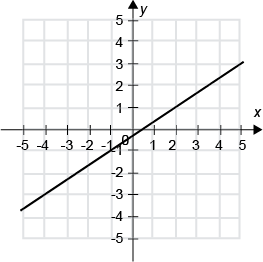 15.   Solve the inequality. Write the answer in interval notation.–2 < –2y + 19 < 10 16.   Solve the equation:  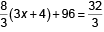 17.   Use substitution to determine which value is the solution to 5x + 3 = 18. 18.   Use substitution to determine which value is the solution to –9x – 8 = 19. 19.   A tool rental store charges a flat fee of $9.50 to rent a chain saw, and $3.75 for each day, including the first. Write an equation that expresses the cost y of renting this saw if it's rented for x days. 20.   Given that (–2, y) and (4, 6) are points on a line whose slope is , find y. 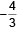 